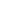 Intervenants spécialisés Coordonnateur du PPS Parcours scolaire Les points fortsLes difficultés repéréesCompétence visées par domaines et progrès attendusInformations particulières liées aux incapacités et difficultés spécifiques de l’élève à prendre en considération dans la conduite du projet : …………………………………………………………………………………………………………………..............................................................................................................................……      Modalités de transport Mode de scolarisation Temps complet					Classe d’accueil : Temps partiel (préciser) :    			 Effectif de la classe :			élèvesEmploi du temps de l’élève (préciser les horaires scolaires, les temps de soins éventuellement) Adaptations pédagogiques :   non    oui Nom prénom : Employeur :Missions :Emploi du temps de l’AVS Aide pendant les cours	 Apprendre à apprendre Aide à la concentration Anticipation : aide en amont des activités Aide à la communication en classeVerbalisation Prise de notes Répétition, reformulation des consignes Développement de l’autonomie Autres (préciser) : Aide en dehors des cours	 Intervention en appui aux gestes de la vie quotidienne (toilettes, repas) Accompagnement jusqu’aux lieux de soins Autres (préciser) Dispositions en cas d'absence de l'AVS Dispositions en cas d'absence de l'enseignant Aménagement des locaux (descriptif des besoins, démarches à entreprendre) Matériel spécifique mis à la disposition de l’élève Matériel spécifique à demander SIGNATAIRES DU PROJET Date : Date de la prochaine réunion de suivi de scolarisation Validation du projet Liste des annexes si besoin : PROJET PERSONNALISÉ DE SCOLARISATION (P P S) :                             Année scolaire :                    Premier PPS                                                                       Reconduction du PPSMadame, Monsieur, ________________________ en qualité de père / mère / responsable légal demande la mise en place du Projet Personnalisé de Scolarisation pour NOM de l’élève :                                                 Prénom : Né(e) le :                                                               scolarisé(e) en classe de : Adresse de l’élève :Adresse(s) du (des) parent(s) ou responsable(s) légal (aux) (si différente de l’adresse de l’élève) : Téléphone (fixe) : Téléphone (portable) : E-mail :L’élève a-t-il déjà un dossier dans une Maison Départementale des Personnes Handicapées (MDPH) en France ? Si oui, laquelle ?  Nom de l’établissement : Adresse :                                                                 Tél : Chef d’établissement : Directeur d’école:Médecin : Nom et prénom :                                    Fonction : Nom et prénom :                                     Fonction : Nom et prénom :                                               Fonction : Année scolaire Classe Établissement Ville Aide et soutien proposés VOLET PEDAGOGIQUECompétences transversales/ ObjectifsMoyens et intervenantsCompétences disciplinaires/ ObjectifsMoyens et intervenantsPROJET THERAPEUTIQUE(Prises en charge ré éducatives)Nature des prises en chargeIntervenants  Kinésithérapie Orthophonie Ergothérapie Psychomotricité Psychothérapie Autres (préciser)VOLET COMPENSATION / MODALITÉS DE SCOLARISATION Domicile/établissement scolaire : Établissement scolaire/lieu du soin :HorairesJour 1Jour 2Jour 3Jour 4Jour 5 matériel pédagogique adapté :  adaptations des supports : aménagements des contenus :aménagements des modalités d'évaluation : autre : dispense d'enseignement particulier : protocole particulier : projet d'orientation envisagé :AUXILIAIRE DE VIE SCOLAIRE ( AVS)    non     ouiHorairesJour 1Jour 2Jour 3Jour 4Jour 5AMÉNAGEMENTSFonction Nom et prénom Signature Père Mère Représentant(s) légal (aux) de l’élève Chef d’établissement Directeur d’école Enseignant(s) Auxiliaire de vie scolaire Médecin Autre intervenant : PPS validé le Signataire :Nom et prénom :                                              Signature :Qualité :